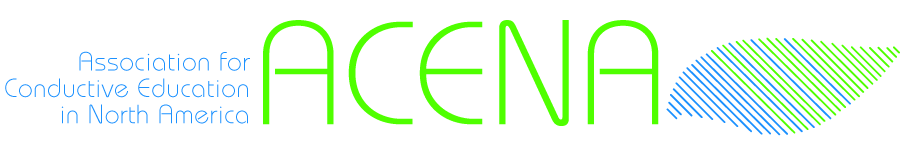 Member (Individual) Application Form (Please print or type)New member   	Member renewal (please check one)Name: ________________________________________________________________Type of Individual Membership Requested (Membership classifications are listed on page 2): Conductive Education Teacher (CET) $50			 Student Conductive Education Teacher (SCET) $25 Related Credentialed Professional (RCP) $50		Parent/Caregiver/CE Participant $25 Program Administrators (PA) $50				 Associate $50**†Amount Enclosed: ________________(please see page 2 for important information regarding pro-ration of dues)Address to be included in the Membership Directory and for all ACENA mailings: Professional Address    OR        Home AddressAddress:  Organization (if using professional address for mailing): ___________________________________Street: : : _____Zip Code: ________ Country _______ Phone: __________________________ Fax: _____________________E-mail: _______________________________Please indicate:Yes, include my name and address information above in the membership directory.No, do not include my name and information in the membership directory.Please note that ACENA will not share/sell membership information.__________________________________					______________________________Signature of Applicant								Date of SubmissionPlease make checks payable to ACENA and mail with your Application Form to:PO Box 7707 Grand Rapids, MI49510Please contact Liz Filkins, Director of Membership at lizfilkins@acena.org with any questions.For office use only:Amount Enclosed: ___________Check Number: ____________Date Received: __________ CET/SCET/RCP/ Student Verification: _______________†Dues are pro-rated depending on when your application is received:January 1-September 30 = full dues ($50/$25)October 1-December 31 = 75% pro-ration ($12.50/$9.40)Any member whose dues are not paid on or before January 31 shall be considered in arrears and shall be automatically dropped from membership in ACENA.Membership CategoriesReference Notes* For this membership category, ACENA will ask for verification of Student Conductor status = proof of being enrolled (course schedule, letter from supervisor). **College students that are not enrolled in an ACENA recognized conductor training program are welcome to join as an Associate Member. They eligible for the $25 student rate when they demonstrate proof of enrollment in college courses. 1 Requirements for Center membership:1. Actively operating a Conductive Education program that utilizes a qualified Conductor (conductor status verified with Director of Membership);2. At least one person from the center must be currently registered as an individual ACENA member; and,3. Choose one of the two options below:2 Center application form includes: contact information; the number of staff (Adm/CET/ Assistant/OT/PT); the number of service hours provided to children and adults annually; the number of children and adults served annually; types of service and, if applicable, the curriculum provided; the presenting condition of students; annual budget and the percentage source of funding ( e.g., 10% foundations; 60% fee for service; 10% state grants, etc); and, name and contact information for the one (1) included individual CET ACENA membership3 CET application form includes: contact information, and eventually, signoff on an ACENA Conductor Code of ConductUpdated: 8 February 2016CenterCenterCETCETRCPRCPPAPAStudent CETAssociateHonorary LifeParent/CaregiverCE ParticipantPartnerAssociationCRITERIACertified Conductor, Conductor-TeacherCRITERIAEnrolled in Conductor, Conductor-Teacher program*CRITERIAIndividual CRITERIAHas signed and submitted an ACENA Membership Application Form 2233WaivedWaivedCRITERIAMembership feeSee 1 belowSee 1 below$50$50$50$50$50$50$25$50**Waived$25WaivedCRITERIAParticipate in periodic surveying that ACENA may distributeCRITERIADisplay the ACENA logo and “An ACENA Center” wording on website; brochures; Facebook site; and annual reportCenterCenterCETCETRCPRCPPAStudent CETAssociateHonorary LifeParent/CaregiverCE ParticipantPartnerAssociationBEN
EFITSMay utilize/display the ACENA logo and “An ACENA Center” or  “An ACENA Partner Association” wordingMay utilize/display the ACENA logo and “An ACENA Center” or  “An ACENA Partner Association” wordingBEN
EFITSContact information displayed on ACENA website CE DirectoryContact information displayed on ACENA website CE DirectoryBEN
EFITSReceives one softcopy of ACENA Policy & Procedures ManualReceives one softcopy of ACENA Policy & Procedures ManualAvailable upon requestAvailable upon requestAvailable upon requestAvailable upon requestAvailable upon requestAvailable upon requestAvailable upon requestAvailable upon requestAvailable upon requestBEN
EFITSReceives one softcopy of ACENA Program Practice ManualReceives one softcopy of ACENA Program Practice ManualAvailable upon requestAvailable upon requestAvailable upon requestAvailable upon requestAvailable upon requestAvailable upon requestAvailable upon requestAvailable upon requestAvailable upon requestAvailable upon requestAvailable upon requestAvailable upon requestBEN
EFITSCenter receives one softcopy of IEP materialsCenter receives one softcopy of IEP materialsAvailable upon requestAvailable upon requestAvailable upon requestAvailable upon requestAvailable upon requestAvailable upon requestAvailable upon requestAvailable upon requestAvailable upon requestAvailable upon requestAvailable upon requestAvailable upon requestBEN
EFITSReceives one softcopy of Advocacy package materials, including National Conductive Education DayReceives one softcopy of Advocacy package materials, including National Conductive Education DayBEN
EFITSMay post employment advertisements on ACENA websiteMay post employment advertisements on ACENA websiteBEN
EFITSMay vote on all ACENA topics/issuesMay vote on all ACENA topics/issuesBEN
EFITSMay hold elected office May hold elected office BEN
EFITSMay serve on subcommitteesMay serve on subcommitteesBEN
EFITSReceives annual statistical report on CE in North AmericaReceives annual statistical report on CE in North AmericaBEN
EFITSAccess to a broad and varied network of CE professionals Access to a broad and varied network of CE professionals BEN
EFITSReceives ACENA newsletterReceives ACENA newsletterBEN
EFITSMay participate in annual conference / workshop at ACENA discounted member rateMay participate in annual conference / workshop at ACENA discounted member rateCENTER MEMBERSHIP A- free -CENTER MEMBERSHIP B- US$100 -The currently registered individual ACENA member (noted in #2 above) must be actively contributing to the mission of ACENA (e.g., participating on the Board, on a subcommittee, and/or in a volunteer capacity approved by the Director of Membership)Pay US$100 Center membership fee** Option B does not require the active participation of a center member in the activities of ACENA